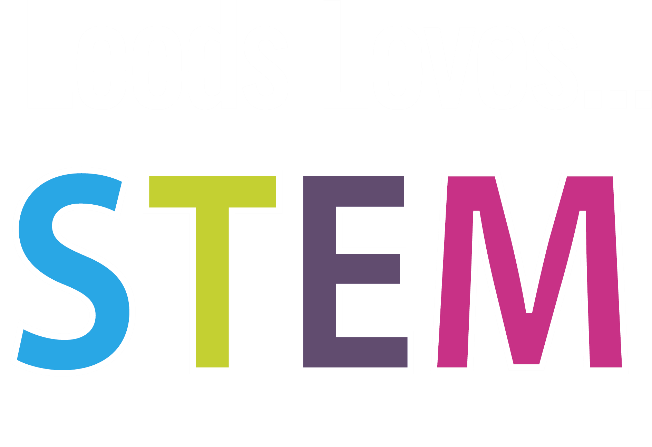 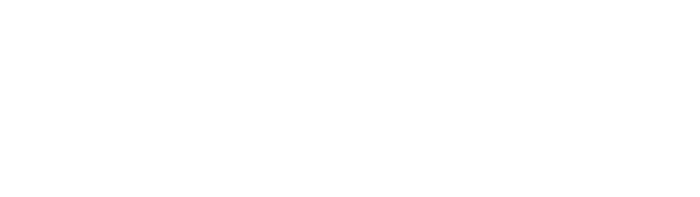 DateActivity TitleComments/DetailsTotal HoursHours BreakdownHours BreakdownHours BreakdownDateActivity TitleComments/DetailsTotal HoursDeliveryPreparation (if applicable)Travel (if applicable)Student NameStudent IDMonth